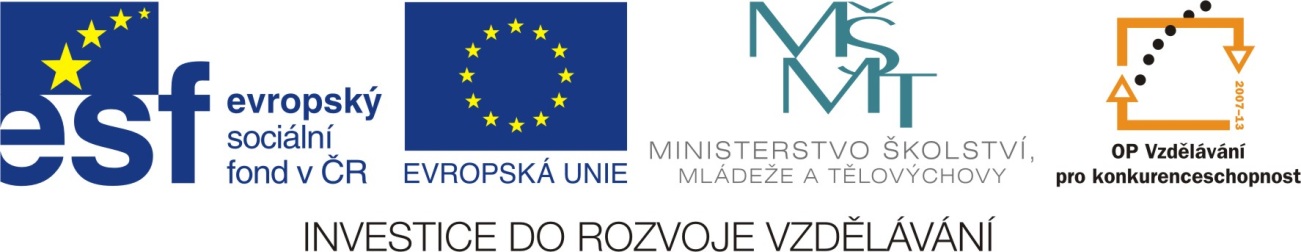                                Romantismus v literatuřePracovní list pro práci s informacemi na internetové stránce http://cs.wikipedia.org/wiki/Romantismus_(literatura) Otevřete si výše daný hypertextový odkaz a pracujte dle pokynů v pracovním listu.A. Odpovězte:1. Ve kterém období se prosadil romantismus?2. Podle čeho dostal romantismus svůj název?3.  Který umělecký směr byl vystřídán romantismem?4. V čem se od sebe tyto dva směry liší?5. Kde se nacházela „kolébka“ romantismu?6. Který umělecký směr následoval po romantismu?7. Charakterizujte romantického hrdinu.8. Charakterizujte prostředí, ve kterém se často odehrával děj romantických děl?9. Najděte další charakteristické znaky romantismu.10. Jaké základní žánry používá romantismus?B. Přiřaďte k romantickému autorovi národnost a název díla (Nachází se zde jeden představitel preromantismu. Který to je, to se dozvíte v tajence křížovky D)C. K obrázkům přiřaďte jména představitelů romantismu, vybírejte z tabulky B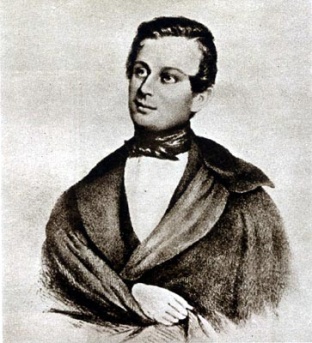 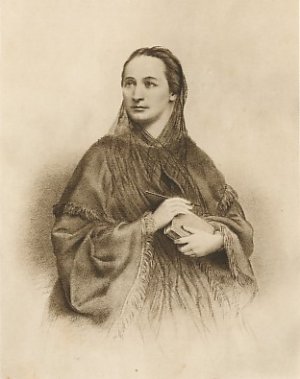 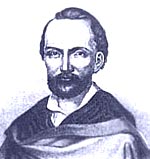 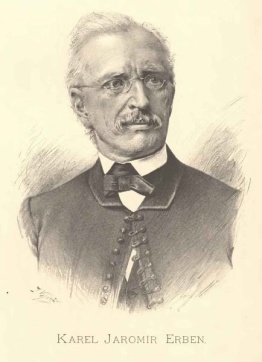 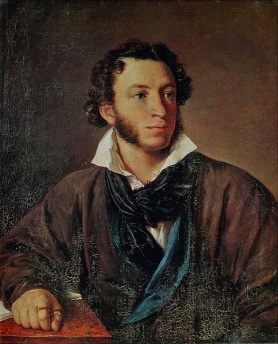 D. Křížovka – představitel preromantismu ………………………………………………………1. Kolébkou romantismu je …  2. Romantismus se opírá o prvky lidové kultury, tzv. …              3. Lyricko-epickým žánrem romantismu je básnická povídka, tzv. … 4. Zakladatelem českého dramatu je J.K.  … 5. Jedno z křestních jmen českého romantického básníka je …                     6. Romantismus byl vystřídán …E. Zjištěné informace použijte pro jednoduchý heslovitý zápis do sešitů.ŘEŠENÍ:A:1. První polovina 19. století.2. Podle slovesného útvaru román.3. Klasicismus4. Klasicismus – důraz na rozum a řád; romantismus – důraz na city a fantazii.5. V Anglii.6. Realismus.7. Nechtějí se podřídit společenským zákonům, jsou vyděděnci na okraji společnosti – tuláci, zločinci, žebráci, piráti, postižení, necitelní, krutí …8. Opuštěné hrady, tajemná jezera, skály, hluboké a nebezpečné lesy …9. Rozpor mezi snem a skutečností, odpor k rozumářství a společenskému řádu, důraz na fantazii, výrazná citovost (nenaplněná láska, nenávist …), inspirace středověkem, folklórem, mystikou …10. Časté lyricko-epické žánry: balada, epos, poéma, pověst; epické žánry: historický a romantický román.B:C: D:                                    KřížovkaD:                KŘÍŽOVKAE:                                     RomantismusUmělecký směr první poloviny 19. stoletíVznikl v Anglii, název podle románuZnaky: důraz na citovost a fantazii, odpor k rozumářství a společenskému řádu, inspirace středověkem, folklórem, mystikou. Hrdina – vyděděnec na okraji společnosti (zločinec, tulák, žebrák, postižený, krutý, necitelný). Prostředí – tajemné hrady, skály, lesy, jezera…Žánry: balada, poéma, pověst, románHlavní představitelé: Walter Scott, Victor Hugo, Alexandr Sergejevič Puškin, Hans Christian Andersen, Edgar Allan PoeČeští představitelé: Karel Hynek Mácha, Karel Jaromír Erben, Božena NěmcováZDROJEAUTOR NEUVEDEN. wikipedia.org [online]. [cit. 1.3.2012]. Dostupný na WWW: <http://cs.wikipedia.org/wiki/Soubor:J._K._Tyl.jpg>.AUTOR NEUVEDEN. wikipedia.org [online]. [cit. 1.3.2012]. Dostupný na WWW: <http://cs.wikipedia.org/wiki/Soubor:Bozena_Nemcova.jpg>.AUTOR NEUVEDEN. wikipedia.org [online]. [cit. 1.3.2012]. Dostupný na WWW: <http://cs.wikipedia.org/wiki/Soubor:Macha_karel.jpg>.VILÍMEK, Jan. wikipedia.org [online]. [cit. 1.3.2012]. Dostupný na WWW: <http://cs.wikipedia.org/wiki/Soubor:Jan_Vil%C3%ADmek_-_Karel_Jarom%C3%ADr_Erben.jpg>.TROPININ, Vasily Andreyevich. wikipedia.org [online]. [cit. 1.3.2012]. Dostupný na WWW: <http://cs.wikipedia.org/wiki/Soubor:AleksandrPushkin.jpg>.Název školyZákladní škola Pomezí, okres SvitavyAutorNataša DostálováNázev materiáluVY_32_INOVACE_0406_romantismusTémaRomantismus v literatuřeČíslo projektuCZ.1.07/1.4.00/21.3496Ročník8. - 9.AnotaceŽáci vyhledávají v textu podstatné informace, zobecňují je, pořizují výpisky. V dalších hodinách se o některých představitelích romantismu dozvědí podrobnosti a seznámí se s ukázkami z jejich děl, ve kterých budou vyhledávat  zjištěné informace. Lze použít  jako pracovní list pro jednotlivé žáky, dvojice či skupiny.Datum vytvořeníbřezen 2012Datum ověření     7. březen 2012AUTORDÍLOLITERATURAWalter ScottHavrančeskáVictor HugoFaustamerickáAlexandr Sergejevič PuškinEvžen OněginpolskáAdam MickiewiczJezerní pannačeskáKarel Hynek MáchaPan TadeášněmeckáKarel Jaromír ErbenStrakonický dudákfrancouzskáHans Christian AndersenPohádkydánskáEdgar Allan PoeKyticečeskáJohann Wolfgang GoetheMájruskáJosef Kajetán TylChrám Matky Boží v Pařížianglická1.2.3.4.5.6.AUTORDÍLOLITERATURAWalter ScottJezerní pannaanglickáVictor HugoChrám Matky Boží v PařížifrancouzskáAlexandr Sergejevič PuškinEvžen OněginruskáAdam MickiewiczPan TadeášpolskáKarel Hynek MáchaMájčeskáKarel Jaromír ErbenKyticečeskáHans Christian AndersenPohádkydánskáEdgar Allan PoeHavranamerickáJohann Wolfgang GoetheFaustněmeckáJosef Kajetán TylStrakonický dudákčeská   1.ANGLIE2.FOLKLOR3.POEMA4.TYL5.HYNEK6.REALISMEM